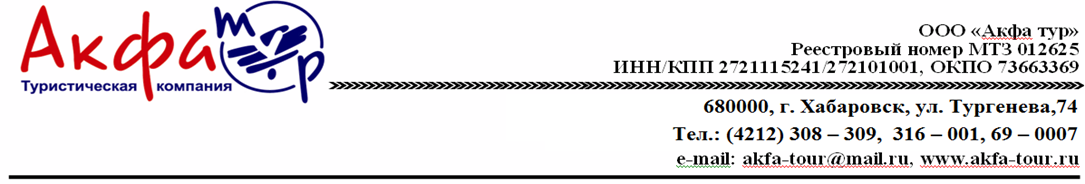 «МИР. ТРУД. МАЙ=ВЛАДИВОСТОК  »   Группа  30.04.2021-04.05.2021  Стоимость на одного человека в рублях при 2-х местном размещенииВ стоимость входит:ЖД билеты Хабаровск – Владивосток – ХабаровскПроживание в гостинице, 2-3х местный номер на 2 ночиТрехразовое питание (завтраки, обеды, ужины)Все входные билеты: Кинотеатр, Океанариум, Шоу дельфинов, сафари-паркРуководитель из ХабаровскаЗаказные автобусы по программе + на обзорную экскурсиюГид – экскурсовод на обзорной экскурсииМедицинская страховка на случаи травм на сумму 50 000 рубВремяМероприятие30.04Сбор группы на ЖД вокзалеВыезд с ЖД вокзала Хабаровска во Владивосток в 18.3201.05Прибытие во Владивосток в 9:10. 09:30-10:00 Завтрак напротив ЖД Вокзала, Посадка на автобус. Выезд в Океанариум, с собой перекус. Автобус подъезжает к главному входу Океанариума, минуя КПП.10:00 – 14:30 Осмотр экспозиций океанариума и посещение шоу Дельфинов.В Приморском океанариуме посетители смогут познакомиться с масштабными экспозициями, отражающими представления о рождении вселенной, эволюции жизни в Океане, а также с современным разнообразием жизни в пресных и морских водах нашей планеты. В программу входит посещение шоу дельфинов!14:30-15:00 Обед, заселение в отель. Свободное время.17:00-19:00 Прогулка по корабельной набережной19:00 – Ужин. Свободное время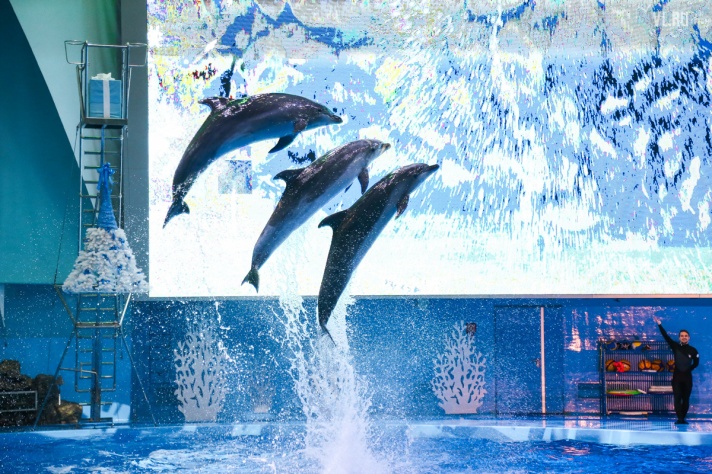 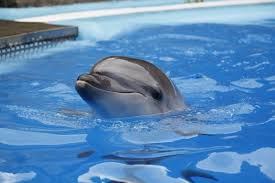 02.0509:00-10:00 Завтрак. 10:00-12:30 Обзорная автобусная экскурсия по городу с посещением основных достопримечательностей. Токаревский маяк, Сквер Анны Щетининой, Железнодорожный вокзал, Центральная площадь, Памятник Борцам за власть советов, Корабельная набережная, Владивостокский Фуникулер и смотровая площадка Орлиное Гнездо.На всем маршруте наш гид-экскурсовод окунет вас в историю города и расскажет о самых значимых и интересных событиях.13:00-14:00 – Обед15:00- 19:00 - Прогулка по спортивной набережной и Посещение Кинотеатра Океан IMAX (возможно изменение времени в зависимости от сеансов фильмов). Самый крупный киноцентр Дальнего Востока, расположен в излюбленном месте отдыха горожан, на берегу Спортивной гавани.19:00 – Ужин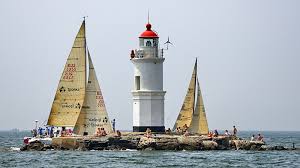 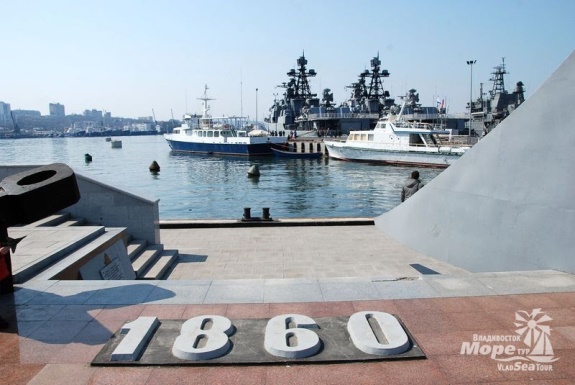 03.0509:00-10:00 Завтрак, свободное время. Сдача номеров, рассадка с вещами в заказной автобус.10:00-16:00 - Поездка в сафари парк, посещение трех парков, перекус с собой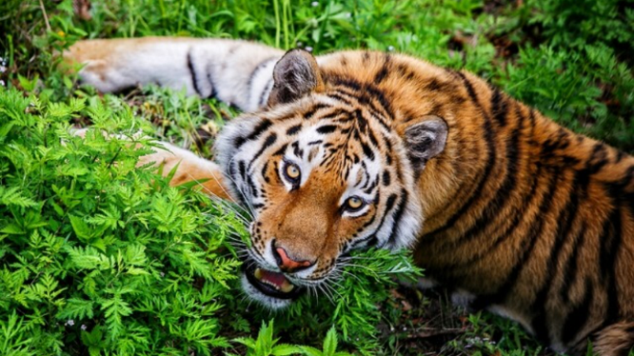 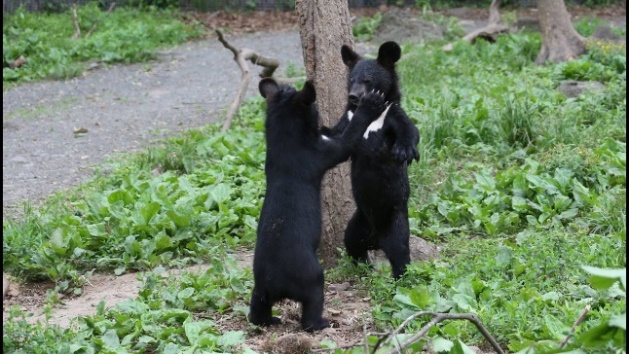 16:30 прибытие на ЖД Вокзал, рассадка в поезд. Ужин с собой в поезд.Выезд в 17:20 в Хабаровск04.05Прибытие в ХабаровскРебенок до 14 лет11400Ребенок от 14 лет12 000Взрослый13 700Дети до 5 лет без места в отеле и поезде5 500